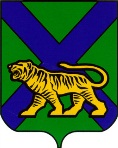 ТЕРРИТОРИАЛЬНАЯ ИЗБИРАТЕЛЬНАЯ КОМИССИЯ
МИХАЙЛОВСКОГО РАЙОНАРЕШЕНИЕс. МихайловкаО форме  удостоверения уполномоченногопредставителя  кандидата  (избирательногообъединения), выдаваемом  в период проведения выборов депутатов  муниципального комитетасельского (городского) поселения Михайловского муниципального района,  назначенных  на  13 сентября 2015 года В соответствии с пунктом  8 статьи 36 Избирательного кодекса Приморского края территориальная избирательная комиссия Михайловского района РЕШИЛА:1.  Утвердить образец и описание удостоверения уполномоченного представителя кандидата (избирательного объединения), выдаваемого в период проведения выборов депутатов муниципального комитета сельского (городского) поселения Михайловского района (приложение № 1, № 2).2. Разместить настоящее решение на официальном сайте территориальной комиссии  Михайловского района в информационно-телекоммуникационной сети «Интернет».Председатель комиссии                                                           Н.С. ГорбачеваСекретарь комиссии                                                                   Г.В. НикитинаФорма удостоверенияуполномоченного представителя кандидата  при проведении выборов депутатов  муниципального комитета сельского (городского) поселения Михайловского муниципального районаУдостоверение уполномоченного представителя кандидата  документ, удостоверяющий статус предъявителя.Удостоверение оформляется на бланке размером 80 х 120 мм, реквизиты которого приведены в образце. В удостоверении указываются наименование и дата выборов, номер удостоверения, фамилия, имя, отчество уполномоченного представителя, фамилия, имя, отчество кандидата, его назначившего, дата регистрации и срок действия удостоверения, а также ставится подпись председателя   территориальной избирательной комиссии Михайловского района, скрепленная печатью территориальной избирательной комиссии  Михайловского района.Удостоверение уполномоченного представителя кандидата  действительно при предъявлении паспорта или заменяющего его документа.Лица, имеющие удостоверения, обязаны обеспечить их сохранность.приложение №2к решению территориальной избирательной комиссииМихайловского района от 1 июля 2015года № 682/105Форма удостоверенияуполномоченного представителя  избирательного объединения при проведении выборов депутатов муниципального комитета _____________сельского (городского) поселенияУдостоверение уполномоченного представителя избирательного объединения документ, удостоверяющий статус предъявителя.Удостоверение оформляется на бланке размером 80 х 120 мм, реквизиты которого приведены в образце. В удостоверении указываются наименование и дата выборов, номер удостоверения, фамилия, имя, отчество уполномоченного представителя, наименование избирательного объединения, его назначившего, дата регистрации и срок действия удостоверения, а также ставится подпись председателя   территориальной избирательной комиссии Михайловского района, скрепленная печатью территориальной избирательной комиссии  Михайловского района.Удостоверение уполномоченного представителя избирательного объединения действительно при предъявлении паспорта или заменяющего его документа.Лица, имеющие удостоверения, обязаны обеспечить их сохранность.      01.07.2015      682/105приложени№1к решению территориальной избирательной комиссии Михайловского районаот 1 июля  2015 года № 682/105 Выборы депутатов муниципального комитета_________сельского (городского) поселения  13 сентября  2015  годаУ Д О С Т О В Е Р Е Н И Е № ________________________________(фамилия)_____________________________________________(имя, отчество)является уполномоченным представителем_________________________________________________________,(фамилия, имя, отчество кандидата)Выборы депутатов муниципального комитета_________сельского (городского) поселения  13 сентября  2015  годаУ Д О С Т О В Е Р Е Н И Е № ________________________________(фамилия)_____________________________________________(имя, отчество)является уполномоченным представителем_________________________________________________________,(фамилия, имя, отчество кандидата)Председатель                               территориальной избирательной комиссии Михайловского районаДействительно до «___» ___20__г.(при предъявлении паспорта или заменяющего его документа)Н.С. Горбачева         дата регистрацииВыборы  депутатов муниципального комитета_________сельского (городского) поселения  13   сентября  2015  годаУ Д О С Т О В Е Р Е Н И Е № ________________________________(фамилия)_____________________________________________(имя, отчество)является уполномоченным представителем_________________________________________________________,(наименование избирательного объединения)Выборы  депутатов муниципального комитета_________сельского (городского) поселения  13   сентября  2015  годаУ Д О С Т О В Е Р Е Н И Е № ________________________________(фамилия)_____________________________________________(имя, отчество)является уполномоченным представителем_________________________________________________________,(наименование избирательного объединения)Председатель                               территориальной избирательной комиссии Михайловского районаДействительно до «___» ___20__г.(при предъявлении паспорта или заменяющего его документа)Н.С. Горбачева         дата регистрации